Uživatelský manuál Výcvikový obojek 910DÚvod - Vysílač
 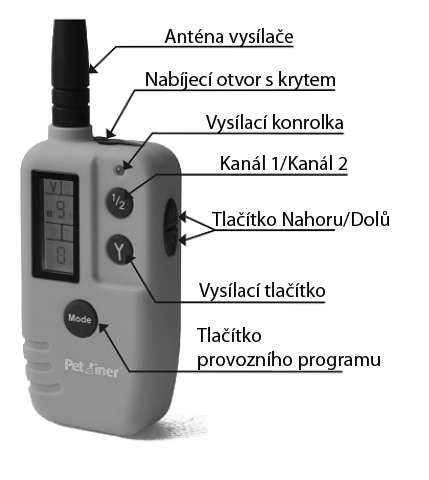 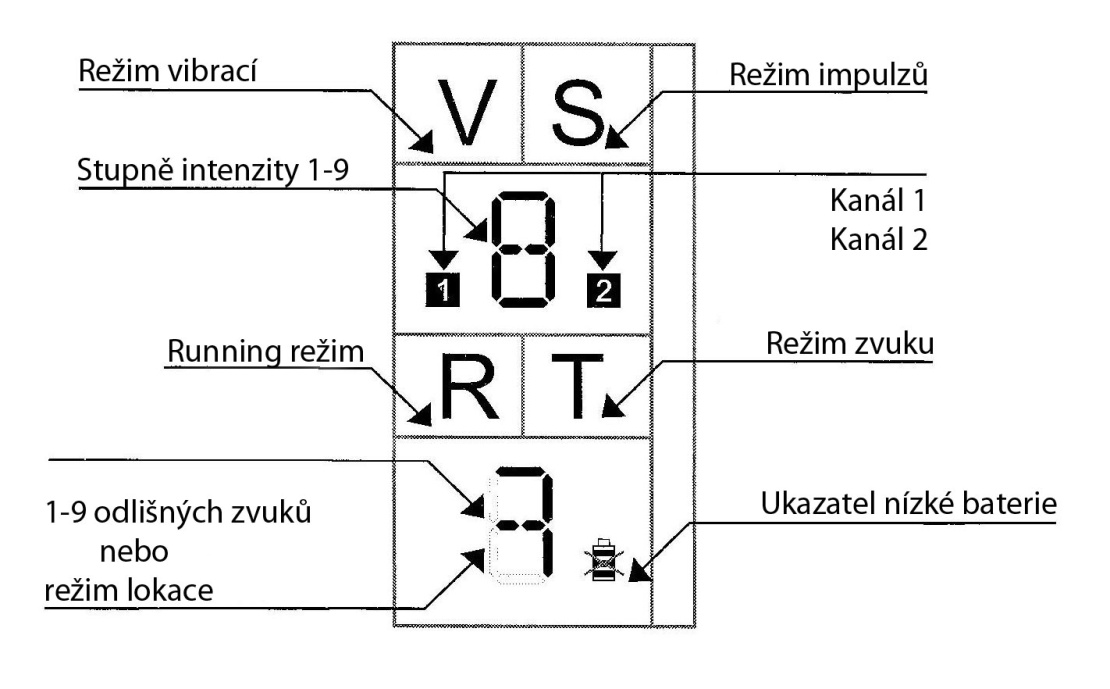 Tlačítko režim: Držte po dobu 3 vteřin pro vypnutí/zapnutí vysílače.
Zmáčkněte pro výběr režimu.Vysílací tlačítko: Potvrďte příkaz a pošlete signál do přijímače.Tlačítko nahoru/dolů: přizpůsobte stupeň intenzity stimulů a zvolte odlišné zvuky.Running režim: 3 druhy running režimu: 
a)Tichý režim – Siréna je ticho, pokud se pes pohybuje. Jakmile se zastaví, siréna vydává zvuk každé dvě vteřiny
b)Pětivteřinový režim – Siréna vydává zvuk každých pět vteřin, pokud se pes pohybuje. Jakmile se zastaví, siréna vydává zvuk každé dvě vteřiny.
c)Desetivteřinový režim - Siréna vydává zvuk každých deset vteřin, pokud se pes pohybuje. Jakmile se zastaví, siréna vydává zvuk každé dvě vteřiny.Úvod – přijímačTlačítko Zapnout/Vypnout: Zapíná a vypíná přijímač. Také slouží k přípravě spárování vysílače s přijímačem. Držením tlačítka po dobu deseti vteřin přejdete do režimu párování.Indikační světlo přijímače: Indikuje při zapnutí a vypnutí. Upozorňuje na nízkou baterii a upozorní, když je baterie zcela dobita. 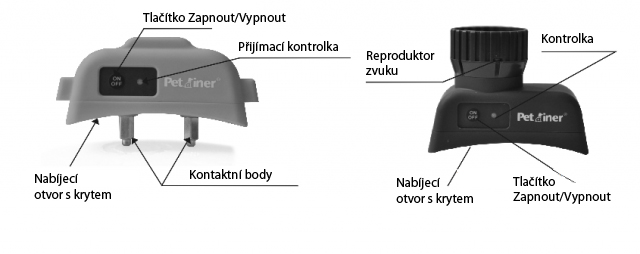 Úvod – SirénaTlačítko Zapnout/Vypnout: Zapíná a vypíná sirénu. Také slouží k přípravě spárování vysílače se sirénou. Držením tlačítka po dobu deseti vteřin přejdete do režimu párování.Indikační světlo přijímače: Indikuje při zapnutí a vypnutí. Upozorňuje na nízkou baterii a upozorní, když je baterie zcela dobita. Dobíjení zařízeníVšechna zařízení poprvé dobíjejte alespoň po dobu tří hodin.Jakmile je baterie vybitá, zelené světlo blikne každou vteřinu místo dvakrát za vteřinu.Při zapojení do nabíječky se zelené světlo změní ve světlo červené.Když je baterie plně dobita, červené světlo se vypne.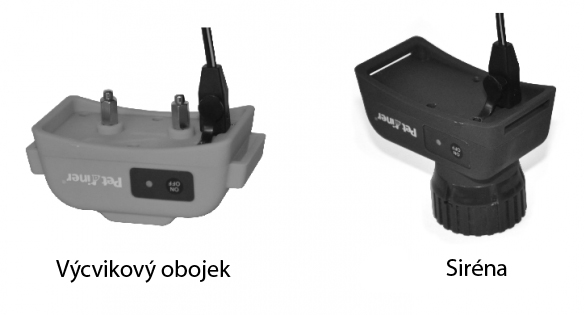 Jak spárovat přijímač s vysílačemZmáčkněte tlačítko On/Off pro zapnutí přijímače, zelené LED světlo bude blikat dvakrát za vteřinu. Nyní je přijímač ve Standy módu.Vypněte přijímač.Zmáčkněte a držte tlačítko On/Off po dobu 5ti vteřin, objeví se indikační světlo a bude svítit 10 vteřin. V těchto deseti vteřinách musíte zmáčknout tlačítko Y na vysílači pro spárování, jinak musíte přijímač vypnout a proces zopakovat.Stejný postup platí i u druhého obojku.Jak spárovat sirénu s vysílačemZmáčkněte tlačítko On/Off pro zapnutí sirény, zelené LED světlo bude blikat dvakrát za vteřinu. Nyní je siréna ve Standy módu.Vypněte sirénu.Zmáčkněte a držte tlačítko On/Off po dobu 5ti vteřin, objeví se indikační světlo a bude svítit 10 vteřin. V těchto deseti vteřinách musíte zmáčknout tlačítko Y na vysílači pro spárování, jinak musíte přijímač vypnout a proces zopakovat.